INFORMATIONS CLIENTS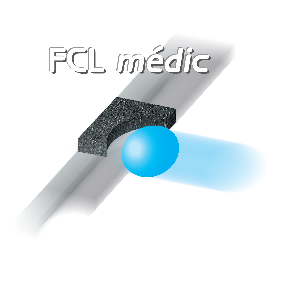 INFORMATIONS PRODUITSOBSERVATIONS : Date : Date : Date : Nom de la société :Nom de la société :Nom de la société :Nom de la société :Appartenance à un groupe : Nom du groupe :Appartenance à un groupe : Nom du groupe :Appartenance à un groupe : Nom du groupe :Appartenance à un groupe : Nom du groupe :Appartenance à un groupe : Nom du groupe :Appartenance à un groupe : Nom du groupe :Contact :Contact :Contact :Contact :Contact :Contact :Contact :Fonction :Fonction :Fonction :Fonction :Fonction :Fonction :Cordonnées :Cordonnées :N°Rue : N°Rue : N°Rue : CP : CP : CP : Ville :Ville :Ville :Tel.Fax.Tel.Fax.@ :@ :@ :@ :@ :@ :@ :@ :@ :@ :@ :@ :@ :Adresse de livraisonAdresse de livraisonN°Rue : N°Rue : N°Rue : CP : CP : CP : CP : Ville :Ville :Tel.Fax. Tel.Fax. @ :@ :@ :@ :@ :@ :@ :@ :@ :@ :@ :@ :@ :Secteur d’activités :Santé  Santé  Santé  Beauté  Beauté  Industrie Industrie Industrie Industrie Agro-Alimentaire Agro-Alimentaire Autres (à préciser) : Client  Client  Client  Client  Client  Client  Client  Prospect  Prospect  Prospect  Prospect  Prospect  Prospect  Désignation du produit :Désignation du produit :Désignation du produit :Désignation du produit :Désignation du produit :Désignation du produit :Désignation du produit :Désignation du produit :Désignation du produit :Matière du produit :Matière du produit :Matière du produit :Matière du produit :Matière du produit :Matière du produit :Contenance du produit (merci de préciser l’unité de mesure) :Contenance du produit (merci de préciser l’unité de mesure) :Contenance du produit (merci de préciser l’unité de mesure) :Contenance du produit (merci de préciser l’unité de mesure) :Contenance du produit (merci de préciser l’unité de mesure) :Contenance du produit (merci de préciser l’unité de mesure) :Contenance du produit (merci de préciser l’unité de mesure) :Contenance du produit (merci de préciser l’unité de mesure) :Contenance du produit (merci de préciser l’unité de mesure) :Contenance du produit (merci de préciser l’unité de mesure) :Contenance du produit (merci de préciser l’unité de mesure) :Contenance du produit (merci de préciser l’unité de mesure) :Contenance du produit (merci de préciser l’unité de mesure) :Contenance du produit (merci de préciser l’unité de mesure) :Contenance du produit (merci de préciser l’unité de mesure) :Forme du produit :Cylindrique  Cylindrique  Cylindrique  Carré  Carré  Carré  Rectangulaire  Rectangulaire  Rectangulaire  Rectangulaire  Rectangulaire  Oval  Autres (à préciser) :Autres (à préciser) :Coloris du produit :Coloris du produit :Coloris du produit :Coloris du produit :Coloris du produit :Coloris du produit :Coloris du produit :Coloris du produit :Coloris du produit :Coloris du produit :Coloris du produit :Coloris du produit :Coloris du produit :Coloris du produit :Coloris du produit :Référence Framépack :Référence Framépack :Référence Framépack :Référence Framépack :Référence Framépack :Référence Framépack :Référence Framépack :Référence Framépack :Référence Framépack :Référence Framépack :Référence Framépack :Référence Framépack :Référence Framépack :Référence Framépack :Référence Framépack :Type de bouchage :Type de bouchage :A vis  A vis  A vis  A vis  A sertir  A sertir  A sertir  A sertir  A sertir  Autres (à préciser) :Autres (à préciser) :Autres (à préciser) :Autres (à préciser) :Quantité annuelle : Quantité annuelle : Quantité annuelle : Quantité par livraison : Quantité par livraison : Pack  Pack  Pack  Carton  Carton  Palette  Palette  Palette  Palette  Camion complet  